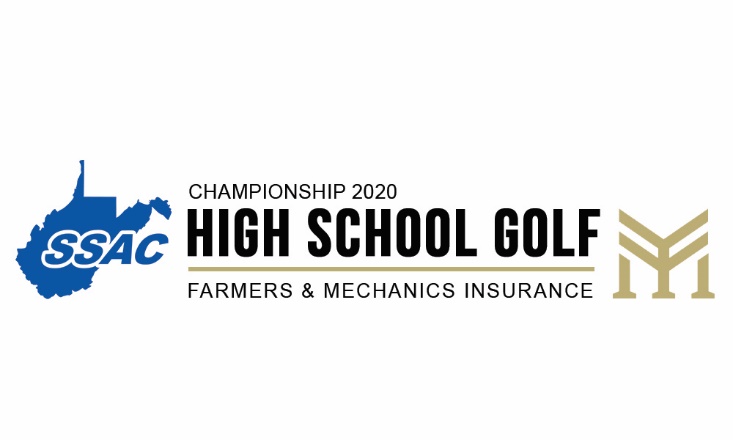            SCOREBOARD INFORMATION           This year there will be no scoreboard.          All scoring will be posted at online at      https://www.golfgenius.com/pages/2662413